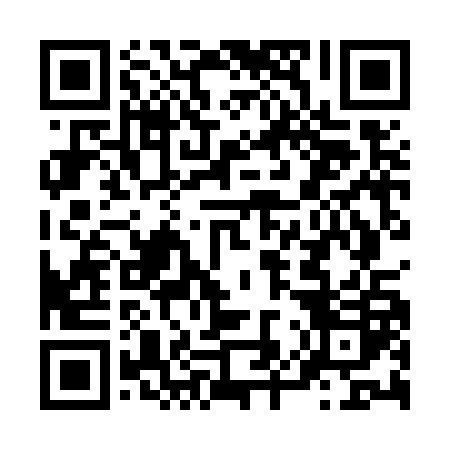 Ramadan times for Obertiefendorf, GermanyMon 11 Mar 2024 - Wed 10 Apr 2024High Latitude Method: Angle Based RulePrayer Calculation Method: Muslim World LeagueAsar Calculation Method: ShafiPrayer times provided by https://www.salahtimes.comDateDayFajrSuhurSunriseDhuhrAsrIftarMaghribIsha11Mon4:454:456:3412:223:306:116:117:5412Tue4:434:436:3212:223:316:136:137:5613Wed4:414:416:3012:223:326:156:157:5714Thu4:384:386:2812:213:336:166:167:5915Fri4:364:366:2512:213:346:186:188:0116Sat4:334:336:2312:213:356:206:208:0317Sun4:314:316:2112:213:366:216:218:0518Mon4:294:296:1912:203:376:236:238:0619Tue4:264:266:1712:203:386:246:248:0820Wed4:244:246:1412:203:396:266:268:1021Thu4:214:216:1212:193:406:286:288:1222Fri4:194:196:1012:193:416:296:298:1423Sat4:164:166:0812:193:426:316:318:1624Sun4:144:146:0612:193:436:326:328:1825Mon4:114:116:0312:183:446:346:348:2026Tue4:084:086:0112:183:456:366:368:2227Wed4:064:065:5912:183:456:376:378:2428Thu4:034:035:5712:173:466:396:398:2529Fri4:014:015:5512:173:476:406:408:2730Sat3:583:585:5212:173:486:426:428:2931Sun4:554:556:501:164:497:447:449:311Mon4:534:536:481:164:507:457:459:342Tue4:504:506:461:164:517:477:479:363Wed4:474:476:441:164:517:487:489:384Thu4:454:456:411:154:527:507:509:405Fri4:424:426:391:154:537:527:529:426Sat4:394:396:371:154:547:537:539:447Sun4:364:366:351:144:557:557:559:468Mon4:334:336:331:144:557:567:569:489Tue4:314:316:311:144:567:587:589:5110Wed4:284:286:281:144:578:008:009:53